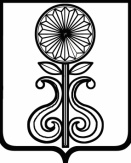 Кемеровская область Мариинский муниципальный районСовет народных депутатов Мариинского муниципального районаПОСТАНОВЛЕНИЕО дополнительных мерах по противодействию злоупотреблению синтетическими наркотиками и их незаконному оборотуПринято Советом народных депутатовМариинского муниципального района30.10.2014г.Заслушав информационные сообщения о мерах по противодействию злоупотреблению синтетическими наркотиками и их незаконному обороту начальника межрайонного отдела г.Мариинска УФСКН РФ по Кемеровской области Батранина Ю.В., заместителя главы Мариинского муниципального района по социальным вопросам Малетину Г.А. и отметив критическую ситуацию в России с распространением синтетических наркотиков под видом курительных смесей, всплеск в ряде регионов смертельных случаев после их употребления и обсудив дополнительные меры по противодействию распространению данных веществ в Мариинском муниципальном районе, Совет народных депутатов Мариинского муниципального района ПОСТАНОВИЛ:1. Рекомендовать:1.1.  Совету народных депутатов Мариинского муниципального района поддержать обращение Совета народных депутатов Кемеровской области в Государственную Думу Федерального Собрания Российской Федерации с предложением о внесении изменений в федеральное законодательство в части ограничения оборота курительных и иных смесей, наделив директора Федеральной службы Российской Федерации по контролю за оборотом наркотиков полномочиями по введению временного ограничения оборота курительных и иных смесей, не отвечающих требованиям безопасности жизни и здоровья граждан, до принятия решения о включении их в Перечень наркотических средств, психотропных веществ и их прекурсоров, подлежащих контролю в Российской Федерации, утверждённый Постановлением Правительства Российской Федерации от 30.06.1998 № 681 (срок исполнения – до 1 ноября 2014 года).1.2.  Администрации Мариинского муниципального района:1.2.1. Решить вопрос укомплектования наркологической службы врачами специалистами.1.2.2. Организовать родительские собрания по разъяснению важности проведения тестирования подростков  на употребление наркотиков (срок исполнения –  ноябрь 2014 года). 1.2.3. Организовать проведение уроков здоровья среди учащихся школ, студентов среднего профессионального образования с привлечением депутатского корпуса, молодежных общественных организаций (срок исполнения –  ноябрь 2014 года).1.2.4. Обратиться к населению с просьбой активнее сообщать, в том числе с использованием Интернета, в органы власти, правоохранительные органы о местах продажи  курительных смесей, для этого довести до граждан информацию о телефонах соответствующих ведомств (срок исполнения – постоянно).1.2.5. Организовать проведение коммунальными службами, управляющими компаниями регулярных обследований с целью выявления мест размещения объявлений о  наркотических средствах и уничтожения такой информации (срок исполнения – постоянно). 1.3. Общественным организациям Мариинского муниципального района:1.3.1. Использовать все доступные средства (СМИ, Интернет, наглядную агитацию) для  проведения систематической антинаркотической пропаганды (срок исполнения – постоянно).1.3.2. Молодежному парламенту при Совете народных депутатов Мариинского муниципального района продолжить работу по привлечению волонтеров к  выявлению сайтов в Интернете, с помощью которых осуществляется продажа и реклама синтетических наркотиков; к проведению регулярных рейдов в культурно-развлекательных учреждениях (ночных клубах, дискотеках) с приглашением сотрудников наркоконтроля с целью пресечения употребления курительных смесей (срок исполнения – еженедельно).1.3.3. Органам студенческого самоуправления организовывать досуг студентов в студенческих общежитиях в свободное от занятий время (срок исполнения – постоянно).2. Опубликовать настоящее постановление  в газете «Вперёд».    3. Постановление вступает в силу с момента принятия.4. Контроль за выполнением настоящего постановления возложить на Т.Г.Данилову, председателя комитета по социальной политике Совета народных депутатов Мариинского муниципального района.Председатель Совета народных депутатов                                                                                        Мариинского муниципального района                                                                   Г.Т.Немцовг. Мариинск       «   30   »    10   2014 года       № 36/2   